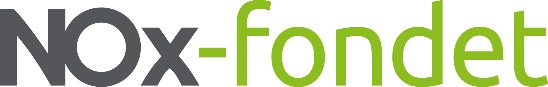 Self-declaration on implemented NOx-reducing measures* Attach confirmation from your bank stating the account details 
AttachmentSubmit attachments with supplementary documentation regarding implementation of measure, NOx-reduction, economy and confirmation from you bank stating account details.Self-declaration form revised 10th November 2023Company informationCompany informationCompany informationCompany informationCompany nameCompany nameCompany nameOrganisation numberPostal addressPostal addressPostal addressPostal addressPostal codeCityCityCountryContact person (first name)Contact person (first name)Contact person (surname)Contact person (surname)E-mail addressE-mail addressE-mail addressE-mail addressTitleTitleTelephone numberTelephone numberBank details
Bank details
Name of the bankAccount number (the account must belong to the company stated above)*SWIFT code (if a non-Norwegian bank is used)IBAN number (if a non-Norwegian bank is used)The payment must be marked withThe payment must be marked withInformation from the applicationInformation from the applicationNOx ID/application numberNOx ID/application numberType of measureType of measureName of objectUnique ID (IMO number for ships and rigs)Information about measure and implementationAny changes in type of measure, technical solution and supplier(s)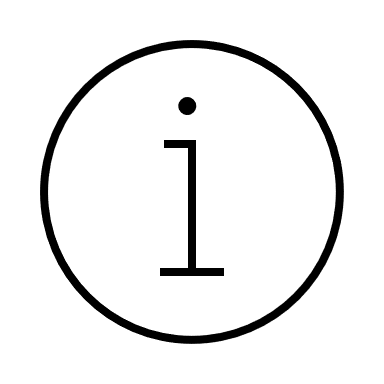 State any changes from the original application.Completion date of the measure
State the date for completing the installation of the measure.Start-up date of measureState the start-up date for NOx-reducing effect in Norway.Any comments regarding implementation of the measure, expected activity level and operating situationState for instance any delays and start-up problems, or changes in expected operation compared to the information provided in the application.Any other support applied for/granted under public support schemeState the relevant amount of support, and which parts of the measure and corresponding costs that are covered. Submit any relevant commitment letter as attachment.For mobile sources: Percentage (%) of total annual energy consumption that is expected to be NOx taxableState to the best of your discretion the percentage of annual operations that are subject to taxable operation in Norway.Documented costs of measure (NOK excl. VAT)State the total additional investment for the measure. Invoice basis and compilation/break down of costs shall be submitted as attachments.NOx-reductionOperating period applicable for the stated NOx-reducing effect (from date)State the start date for the operating period for which the relevant self-declaration is based.Operating period applicable for the stated NOx-reducing effect (to date)State the end date for the operating period for which the relevant self-declaration is based.Taxable NOx emissions in the period (kg NOx)This shall be equivalent to the reported NOx-emissions for the same period in connection with payment to the NOx Fund. From the processing industry, state non-taxable emissions in the period.Calculated NOx emission reduction during the period (kg NOx)Calculations, such as fuel consumption, urea consumption (cf. SCR), documented NOx factors and reduction calculations shall be submitted as attachment. From the processing industry, state reduction in non-taxable emissions.If relevant, documented energy efficiency effect from measure (%)State achieved energy efficiency effect (submit documentation basis as attachment).Any other informationAny other information related to the self-declaration.